Academic Curriculum Vitae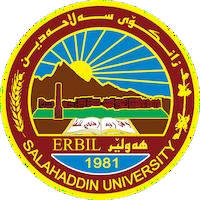 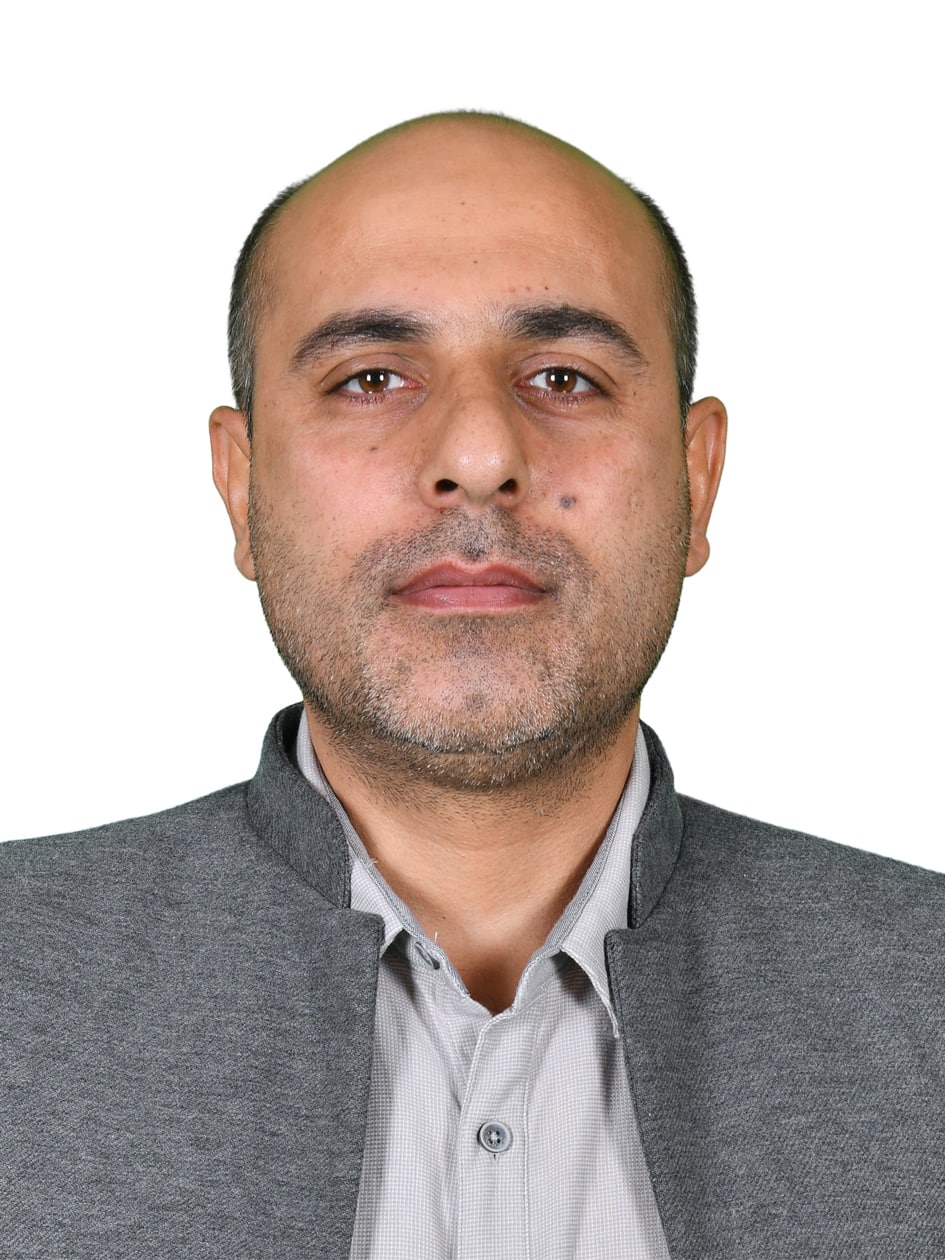 Personal Information:	Full Name: Govand  Musa Qader Academic Title: LecturerEmail: (university email) govand.qader@su.edu.krd Mobile: 07504762169Education:Employment:Salahaddin University-College of Science, Biology department, 19/4/2009 Until nowQualificationsTeaching qualifications:Genetics and Molecular biologyIT qualifications:Microsoft word, Powerpoint, Excell,Language qualifications:Kurdish, Arabic, English.Teaching experience:Research and publicationsConferences and courses attendedFunding and academic awardsProfessional membershipsKurdistan biology syndicate.Kurdistan teaching syndicate.Professional Social Network Accounts:Researchgate link ((3) Govand Qader (researchgate.net)).Googlescholar link (https://scholar.google.com/citations?hl=en&view_op=list_works&gmla=AJsN-F7XLyi1l-1Sulj78QNjTR4e5ML7jHWE4AlD0GMHZxWBBVuycpHtjHdJmtCjQvObRabKO-nUKPcRXgFO3EGczNkDvxW6jw&user=sliXK60AAAAJ).Academic cover letterI awarded M.Sc. of Genetics in 2015 and pursuit in biology department, college of science, Salahaddin University in 2015 as assistant lecturer. Then, I started to work in the same department, as an assistant lecturer then upgrading to lecturer in 2020.B. Sc.SalahaddinScienceBiology2007IraqM. Sc.SalahaddinScienceBiology2015IraqPh. D.1. Genetics5. Molecular biology9- Molecular techniques 1-The status of cancer publications in the Kurdistan region of Iraq.Journal of Cancer Policy(2020)2-Cardiac, Hepatic and Renal Dysfunction and IL-18 Polymorphism in Breast, Colorectal, and Prostate Cancer Patients.Asian Pacific Journal of Cancer Prevention(2021)3-Detection of blaCTX-M Genes among Extended Spectrum Beta Lactamase producing Pseudomonas aeruginosa isolated from Clinical Specimens in ErbilIndian Journal of Pharmaceutical Sciences(2021)4-Cancer Incidence in the Kurdistan Region of Iraq: Results of a Seven-Year Cancer Registration in Erbil and Duhok GovernoratesAsian Pac J Cancer Prev,(2022)5- Cytogenetics and Molecular Genetic Studies of number of Chronic Myelogenous Leukemia in Arbil Province Zanco journal(2017)6-Molecular Marker Study for Hyles euphorbiae (Lepidoptera: Sphingidae) Based on Mitochondrial DNA Genes in Erbil ProvinceZanco journal(2020)7-Glutathione S-Transferase Mu 1 and Glutathione S-transferase theta 1 Genes Polymorphism and Susceptibility to Chronic Myeloid Leukemia in Erbil-Iraq Kurdistan RegionZanco journal(2020)  8-Molecular detection of Metallo-Beta-Lactamase     and alginate in multidrug resistance Pseudomonas aeruginosa isolated from the clinical specimeJOURNAL of MEDICINE and LIFE(2022)